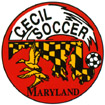 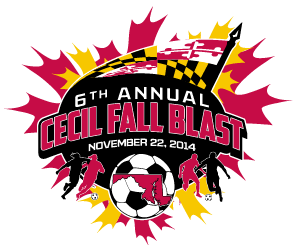 CECIL FALL BLASTSATURDAY, NOVEMBER 22, 2014REVISED 11/11/14U-10 GIRLS ( 7 V 7 )  CECIL DYNAMITEMSI KENSINGTON CHEETAHSASA BLASTFALLSTON FIREBALLSFIELDAGEHOMEVISITOR    7:30 AM6CU-10 GCECIL DYNAMITEFALLSTON FIREBALLS    9:30 AM6CU-10 GMSI KENSINGTON CHEETAHSASA BLAST  11:30 AM6BU-10 GFALLSTON FIREBALLSMSI KENSINGTON CHEETAHS  11:30 AM6CU-10 GASA BLASTCECIL DYNAMITE   1:30 PM3AU-10 GCECIL DYNAMITEMSI KENSINGTON CHEETAHS   1:30 PM3BU-10 GASA BLASTFALLSTON FIREBALLS